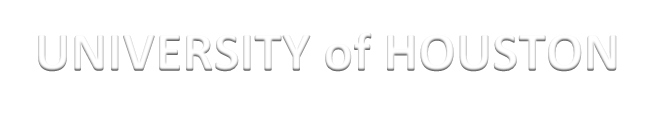 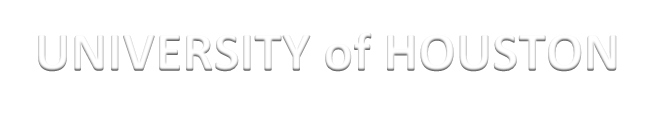 Fall 2022 Courses Contact Nikki Jahan (njahan9@uh.edu) to request section numbers for the following:INDEPENDENT STUDY FORMATS/NO CLASSROOM NEEDSPre-DissertationSOCW 8395, 8697 or 8995Dissertation Research SOCW 8399, 8699 or 8999ELECTIVESResearch InternshipSOCW 8304Teaching Internship SOCW 8303Independent Study  SOCW 8198, 8298 or 8398Monday 9:00-12:00Tuesday 8:30-11:30aSOCW 8334Social Welfare Policy AnalysisDr. AliRoom SW 423SOCW 8311Research Methods I: Introduction to ResearchDr. NarendorfRoom SW 425Monday 1:00-4:00pTuesday 1:00-4:00pSOCW 8335Teaching in Higher EducationDr. GearingRoom SW 221SOCW 8323Research Methods III: Qualitative ResearchDr. SampsonRoom SW 423SOCW 8424 (+1 hour lab from 4:30-5:30pm)Statistics & Data AnalysisDr. LeungRoom SW 423